İYİLİK HALİM ELİMDEÇalışma Yaprağı-1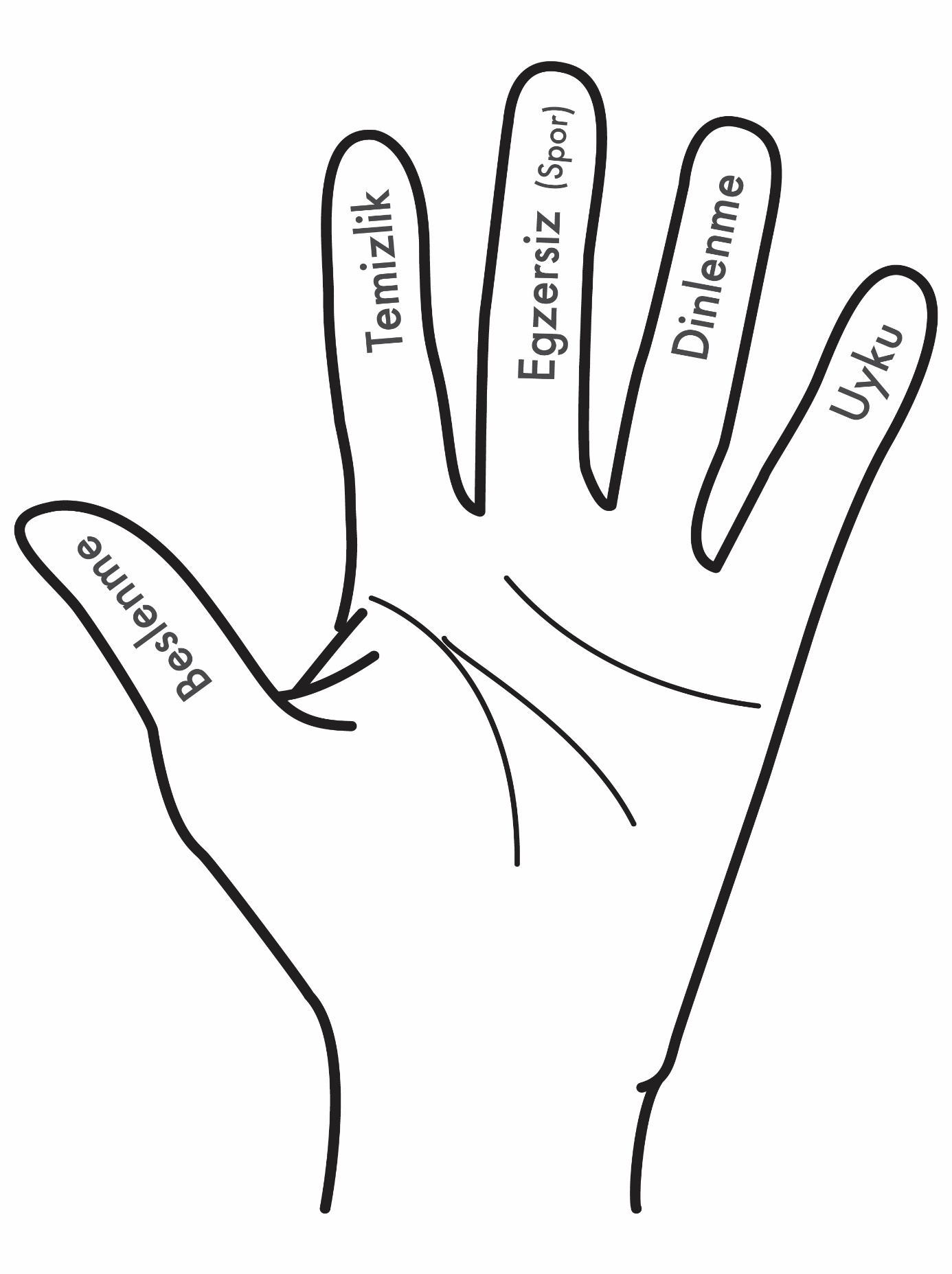 zGelişim Alanı:Sosyal DuygusalYeterlik Alanı:Kişisel Güvenliğini SağlamaKazanım/Hafta:İyilik hâli için beslenme, temizlik, uyku, dinlenme ve fiziksel egzersizin önemini örneklerle açıklar.  / 19. HaftaSınıf Düzeyi:2. SınıfSüre:40 dk (Bir ders saati)Araç-Gereçler:Öğrenci sayısı kadar A4 kâğıtÇalışma Yaprağı-1 Uygulayıcı İçin Ön Hazırlık:Çalışma Yaprağı-1 örnektir. Etkinlik öncesi incelenmelidir.Süreç (Uygulama Basamakları):Uygulayıcı tarafından öğrencilerin dikkatini çekmek için sınıfa girildiğinde aşağıdaki senaryo paylaşılır:“Çok uykum var, çok yorgunum, çok acıktım. Sizce uykulu olmam, çok yorgun olmam, acıkmış olmam kendimi nasıl hissetmeme neden olur?” Öğrencilerden gelen cevaplar sonrasında aşağıdaki senaryo ile devam edilir:“Çocuklar uykulu, aç ve yorgun olmak iyi hissetmemi engeller. Peki, iyi hissetmek/iyilik hali sizce ne anlama gelir?”Öğrencilerden gelen cevaplar sonrasında aşağıdaki açıklama yapılır: “Çocuklar iyilik hali/iyi hissetmek; sağlıklı hissetmek daha güçlü olmak, bedensel olarak iyi olmamız, vücudumuzun ihtiyaçlarını karşılamış olmamız anlamına gelir. Sizler böyle anlar yaşadığınızda neler hissedersiniz? Bunu biraz düşünmenizi istiyorum.”Öğrencilere A4 kâğıdı dağıtılır. Ellerini çizmeleri istenir. Uygulayıcı tarafından da tahtaya kendi eli çizilir ve aşağıdaki açıklama yapılır:“Çocuklar şimdi iyilik hali için neler gerekir bunları beraber bulup parmaklarımıza yazacağız.” Her bir parmağa beyin fırtınası yolu ile “Beslenme, Temizlik, Uyku, Dinlenme ve Fiziksel egzersiz (spor)” başlıkları buldurulur ve yazılır (Öğrenciler kâğıdına, uygulayıcı tahtaya yazar).Aşağıdaki sorular sorulur:İyilik hali için beslenme neden önemlidir? Örnek verir misiniz?İyilik hali için temizlik neden önemlidir? Örnek verir misiniz?İyilik hali için uyku neden önemlidir?Örnek verir misiniz?İyilik hali için dinlenme neden önemlidir?Örnek verir misiniz?İyilik hali için fiziksel egzersiz (spor yapmak) neden önemlidir?Örnek verir misiniz?Siz iyilik haliniz için neler yapıyorsunuz?İyilik halimiz için başka neler yapabiliriz?Öğrencilere iyilik hali için beslenme, temizlik, uyku, dinlenme ve fiziksel egzersizin çok önemli olduğu vurgulanarak etkinlik sonlandırılır. Kazanımın Değerlendirilmesi:Öğrencilerin çizim yaptığı kâğıda bakarak 1 hafta boyunca parmaklarda yazanları uygulamaya çalışması istenebilir. 1 hafta sonunda kendilerini nasıl hissettikleri ile ilgili kısa bir soru cevap yapılabilir. Veliler etkinlik hakkında bilgilendirilerek iyilik hali için gerekenleri öğrenciye hatırlatması istenebilir. Sonraki gün uygulayıcı kimler beslenme yaptı, temizliğine dikkat etti, iyi uyudu, dinlendi, spor yaptı şeklinde sınıfa parmaklarını göstererek soru yöneltebilir. Uygulayıcıya Not: Özel gereksinimli öğrenciler için;1- Çalışma yaprağında yer alan parmaklara yazma yerine resim çizilebilir. İyilik hali görsellerle zenginleştirilerek etkinlik çeşitlendirilebilir.Akran eşleştirmesi yapılarak akran desteği sağlanabilir.Etkinliği Geliştiren:Ayşe Özkan